PůdaVznik půdy………………………………………………………………………………………………………………………………………………………………………………………………………………………………………..…………………………………………………………………………………………………………………..…………………………………………………………………………………………………………………..Druhy půd1.………………………………………………………………………………………………………………….2.………………………………………………………………………………………………………………….3.………………………………………………………………………………………………………………….Využití půdy…………………………………………………………………………………………………………………….…………………………………………………………………………………………………………………….…………………………………………………………………………………………………………………….…………………………………………………………………………………………………………………….Zemědělství dle nadmořské výškyNejvyšší oblasti - …………………………………………………………………………………………Vysočiny - …………………………………………………………………………………………………..Nížiny - ……………………………………………………………………………………………………….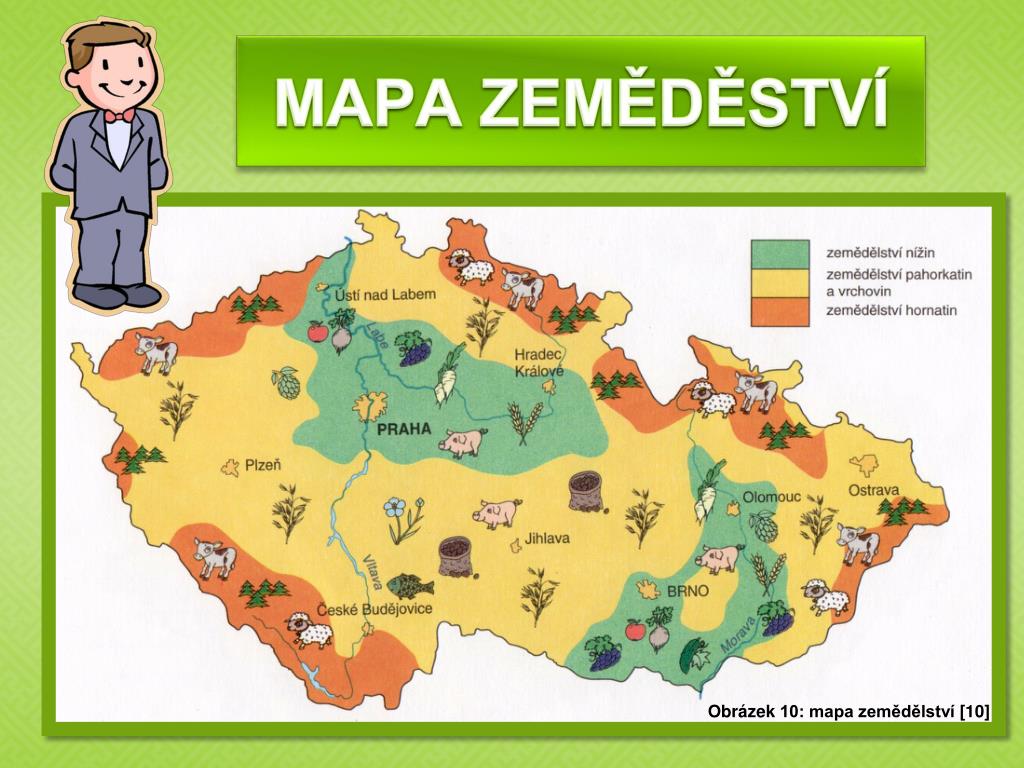 